FICHA DE AVALIAÇÃO PRELIMINAR – PRÉ-BANCATRABALHO DE CONCLUSÃO DE CURSODiscente:  _________________________________________________________________________Data da Pré-Banca: _________________________________________________________________ Avaliador(a):_______________________________________________________________________Título do TCC: ______________________________________________________________________________________________________________________________________________________CRITÉRIOS DE AVALIAÇÃO:*Adotar: A: Adequado, M: Melhorar, I: InadequadoOUTRAS OBSERVAÇÕES IMPORTANTES:Assinatura do Avaliador(a):__________________________________________________________________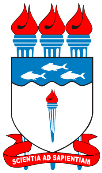 UNIVERSIDADE FEDERAL DE ALAGOASCAMPUS ARAPIRACACURSO DE ARQUITETURA E URBANISMOCOORDENAÇÃO DE TRABALHO DE CONCLUSÃO DE CURSO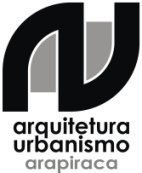 ConteúdoAvaliação*I Relevância do tema e/ou problema investigadoII Seqüência lógica da redaçãoIII Uso adequado da metodologia e do referencial bibliográficoIV Aprofundamento da discussão do temaV. No caso de trabalhos propositivos: representação gráfica, relação com os aspectos conceituais apresentados no documento escrito, qualidade das soluções projetuais.RedaçãoI Estrutura da monografia (partes fundamentais)II Expressão escrita (ortografia, concordância etc.)III Apresentação gráfica (notas de rodapé, citações, tabelas etc.)Apresentação OralI Objetividade / clarezaII Domínio do conteúdo estudadoIII Recursos didáticos utilizados